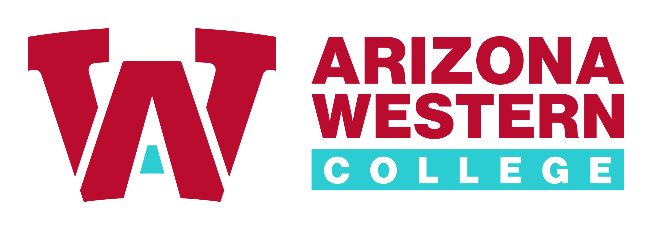 ARIZONA WESTERN COLLEGELEAVE DONATION The purpose of Leave Donation is to provide eligible employees with additional paid leave due to catastrophic illness or injury.  For more information, please refer to Procedure 435.12.Vacation/personal leave hours transferred from:____________________________	        ______________________________     Contributor’s Printed Name			   AWC ID Number______________________Number of HoursTo Be TransferredTo be credited to the Catastrophic Leave Pool.In accordance with the policy and procedures for leave donation, the undersigned requests that a transfer of vacation/personal leave hours from the Contributor to the Catastrophic Leave Pool take place.  The payment of donated hours is charged to the department budget account for the recipient._________________________________________	    Contributor’s Signature and Date___________________________________________Chief Human Resources Officer’s Signature and Date